WEXFORD COLLEGIATE SCHOOL FOR THE ARTS 2016-2017  	                                                                               Monday Nov 28 – Friday, Dec 2Monday, Nov 28              Day 2                    Wex2world Shoe Box Campaign, H.F will collect Donation for Eva’s Place. (Ms. Corasaniti)WEXSUPREME Co Soccer Tournament - Semi's & Finals @ Lunch - Lower Gym. (Ms.  Aickele)Girls’ Indoor Soccer. Dismissal @ 2:15 P.M. (Ms. Alati. Ms. Slocum) Wexfit Fitness Challenge @ 3:15 P.M. In the Weight Room. (Ms. Dzuba)Monday, Nov 28              Day 2                    Wex2world Shoe Box Campaign, H.F will collect Donation for Eva’s Place. (Ms. Corasaniti)WEXSUPREME Co Soccer Tournament - Semi's & Finals @ Lunch - Lower Gym. (Ms.  Aickele)Girls’ Indoor Soccer. Dismissal @ 2:15 P.M. (Ms. Alati. Ms. Slocum) Wexfit Fitness Challenge @ 3:15 P.M. In the Weight Room. (Ms. Dzuba)Regular Day SchedulePer. 1    8:50 – 10:10 A.M.Per. 2   10:15 – 11:30 A.M.Lunch   11:30 – 12:30 P.M.Per. 3   12:30 – 1:45 P.M.Per. 4     1:50 – 3:05 P.M.Tuesday, Nov 29	   Day 1   Wex2world Shoe Box Campaign, H.F will collect Donation for Eva’s Place. (Ms. Corasaniti)Boys’ Indoor Soccer. Dismissal @ 1:00 P.M. (Mr. Lyne) Jr. Boys’ Home Basketball Game Dismissal @ 2:15 P.M. Gr. 11 Post – Secondary Workshops - P.3 in the Library Chamber Choir going to Convention Center - Departure from school @ 3:00 P.M. (Mr. Newberry)Wexfit Fitness Challenge @ 3:15 P.M. In the Weight Room. (Ms. Dzuba)Tuesday, Nov 29	   Day 1   Wex2world Shoe Box Campaign, H.F will collect Donation for Eva’s Place. (Ms. Corasaniti)Boys’ Indoor Soccer. Dismissal @ 1:00 P.M. (Mr. Lyne) Jr. Boys’ Home Basketball Game Dismissal @ 2:15 P.M. Gr. 11 Post – Secondary Workshops - P.3 in the Library Chamber Choir going to Convention Center - Departure from school @ 3:00 P.M. (Mr. Newberry)Wexfit Fitness Challenge @ 3:15 P.M. In the Weight Room. (Ms. Dzuba)Regular Day SchedulePer. 1    8:50 – 10:10 A.M.Per. 2   10:15 – 11:30 A.M.Lunch   11:30 – 12:30 P.M.Per. 3   12:30 – 1:45 P.M.Per. 4     1:50 – 3:05 P.M.Wednesday,  Nov 30	   Day 2Wex2world Shoe Box Campaign, H.F will collect Donation for Eva’s Place. (Ms. Corasaniti)TDSB SAC Super Council Conference @ Bloor C.I. - All Day. (Ms. Peel) Wex Yoga and Dance - Upper Dance Studio. 11:45 A.M. - 12:15 P.M. (Ms. Mehra-Laurent)SAC “Movember” Photo Booth in the Café @ lunch. Wexfinity Math Club Invites You to Celebrate the Festive Season. Do the Math & Win the Candy! @ 12:00 P.M. In Front of the Auditorium. (Ms. Angjeli)Gr. 11 Post – Secondary Workshops - P.3  in LibrarySr. Girls Volleyball @ Thomson - Dismissal @1:30 P.M. Wexfit Fitness Challenge @ 3:15 P.M. in the weight room. (Ms. Dzuba)Wednesday,  Nov 30	   Day 2Wex2world Shoe Box Campaign, H.F will collect Donation for Eva’s Place. (Ms. Corasaniti)TDSB SAC Super Council Conference @ Bloor C.I. - All Day. (Ms. Peel) Wex Yoga and Dance - Upper Dance Studio. 11:45 A.M. - 12:15 P.M. (Ms. Mehra-Laurent)SAC “Movember” Photo Booth in the Café @ lunch. Wexfinity Math Club Invites You to Celebrate the Festive Season. Do the Math & Win the Candy! @ 12:00 P.M. In Front of the Auditorium. (Ms. Angjeli)Gr. 11 Post – Secondary Workshops - P.3  in LibrarySr. Girls Volleyball @ Thomson - Dismissal @1:30 P.M. Wexfit Fitness Challenge @ 3:15 P.M. in the weight room. (Ms. Dzuba)Regular Day SchedulePer. 1    8:50 – 10:10 A.M.Per. 2   10:15 – 11:30 A.M.Lunch   11:30 – 12:30 P.M.Per. 3   12:30 – 1:45 P.M.Per. 4     1:50 – 3:05 P.M.Thursday,   Dec 1	   Day 1   Wex2world Shoe Box Campaign, H.F will collect Donation for Eva’s Place. (Ms. Corasaniti)Jr. Boys’ Home Basketball Game Dismissal @ 2:45 P.M. PA all Day Rehearsals (Music Students Only) Gr. 11 Workshops-  P.3 in LibraryThursday,   Dec 1	   Day 1   Wex2world Shoe Box Campaign, H.F will collect Donation for Eva’s Place. (Ms. Corasaniti)Jr. Boys’ Home Basketball Game Dismissal @ 2:45 P.M. PA all Day Rehearsals (Music Students Only) Gr. 11 Workshops-  P.3 in LibraryRegular Day SchedulePer. 1    8:50 – 10:10 A.M.Per. 2   10:15 – 11:30 A.M.Lunch   11:30 – 12:30 P.M.Per. 3   12:30 – 1:45 P.M.Per. 4     1:50 – 3:05 P.M.Friday,  Dec 2                P.A. Day – No ClassesFriday,  Dec 2                P.A. Day – No ClassesNo ClassesThank you to our guidance and office staff for helping to process our new VMA and PA 2017-2018 applicants!  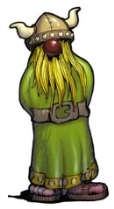 UPCOMING EVENTSUPCOMING EVENTS